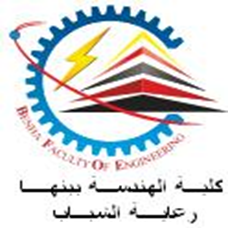 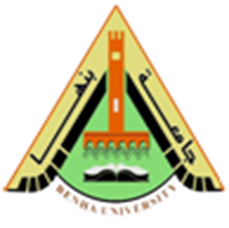   	خطة الأنشطة لجميع اللجان الفصل الدراسى الثانى للعام الجامعى (2019/2018)مشرف النشاط                          رئيس جهاز رعاية الشباب                    منسق الأنشطة الطلابية                                               وكيل الكلية ورائد عام الاتحاد                                                                                                                                                                                                                                                                                                   "أد أشرف شوقى"خطة الأنشطة لجميع اللجان الفصل الدراسى الثانى للعام الجامعى (2019/2018) مشرف النشاط                  رئيس جهاز رعاية الشباب                        منسق الأنشطة الطلابية                    وكيل الكلية ورائد عام الاتحاد                                                                                                                                                                                                                                                                              "أد / أشرف شوقى"خطة الأنشطة لجميع اللجان الفصل الدراسى الثانى للعام الجامعى (2019/2018) مشرف النشاط                       رئيس جهاز رعاية الشباب                    منسق الأنشطة الطلابية                                     وكيل الكلية ورائد عام الاتحاد                                                                                                                                                                                                                                                                                          "أد / أشرف شوقى"خطة الأنشطة لجميع اللجان للعام الجامعى (2019/2018)مشرف النشاط                          رئيس جهاز رعاية الشباب                    منسق الأنشطة الطلابية                                               وكيل الكلية ورائد عام الاتحاد                                                                                                                                                                                                                                                                                                   "أد أشرف شوقى"خطة الأنشطة لجميع اللجان الفصل الدراسى الثانى للعام الجامعى (2019/2018) مشرف النشاط                       رئيس جهاز رعاية الشباب                    منسق الأنشطة الطلابية                                           وكيل الكلية ورائد عام الاتحاد                                                                                                                                                                                                                                                                                                                    "أد أشرف شوقى"مالمشـــــــــــــــــــــــــــــــــــــــــــــــــــــــــروعميعاد التنفيذاللجنة1دورى تنس طاولة وشطرنج  لجنة الاسر2اقامة معرض فنى (رسم – تصوير – مشغولات فنية )لجنة الاسر3اقامة مسابقة فى حفظ القران الكريم لطلاب الكليةخلال الترم الثانىطبقا لتحديد الميعادلجنة الاسر4ندوة تعريف بالاقسام والاسرلجنة الاسر5تشكيل لجنة لفحص ودراسة كل نشاط قامت به الاسرواختيار الاسرة المثاليةلجنة الاسر6الاشتراك فى انشطة الجامعة ومايستجد من اعماللجنة الاسرمالمشـــــــــــــــــــــــــــــــــــــــــــــــــــــــــروعميعاد التنفيذاللجنة8عمل بطولة رياضية خماسى كرة قدم جميع الفرقالرياضية9عمل دورى تنس الطاولة فردىالرياضيية10مسابقة 100 متر عدوخلال الترم الثانىطبقا لتحديد الميعادالرياضية11دورى كرة يدالرياضيةمالمشـــــــــــــــــــــــــــــــــــــــــــــــــــــــــروعميعاد التنفيذ12اقامة مسابقة لشعر الفصحىى والعاميةالثقافية13اقامة مجلة حائطالثقافية14اقامة دورى ثقافىالثقافية15اقامة مسابقة فى الاحاديث النوويةخلال الترم الثانىالثقافية16الاشتراك فى انشطة الجامعة ومايستجد من اعمالطبقا لتحديد الميعادالثقافيةمالمشـــــــــــــــــــــــــــــــــــــــــــــــــــــــــروعميعاد التنفيذ17معسكر اعدادالجوالة18الاشتراك فى المهرجان الكشفى السادس عشرالجوالة19زيارة لمستشفى 57357الجوالة20زيارة لدار المسنينخلال الترم الثانىالجوالة21الحياة جوالةطبقا لتحديد الميعادالجوالة22الاشتراك فى انشطة الجامعة ومايستجد من اعمالالجوالةمالمشـــــــــــــــــــــــــــــــــــــــــــــــــــــــــروعميعاد التنفيذ23معرض فنىفنى24جدارياتفنى25حفل فنى (غناء – عزف )فنى26مسابقات وانشطة نادى العلومالعلمية27مسابقة بحثية عن احسن قصة خيال علمىالعلمية28زيارات علمية لبعض المصانعخلال الترم الثانىالعلمية29الاشتراك فى انشطة الجامعة ومايستجد من اعمالطبقا لتحديد الميعادالعلمية